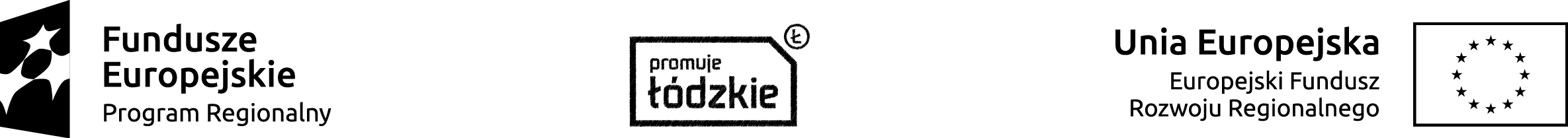 IMIĘ I NAZWISKO CZŁONKA KOPFUNKCJA1Robert WójcikPrzewodniczący KOP2Anna JózefowiczSekretarz KOP3Ewa BałazińskaPracownik IZ4Patrycja Gołembiewska Pracownik IZ5Agnieszka IwińskaPracownik IZ6Krzysztof KwiatkowskiPracownik IZ7Magdalena SzczepaniakPracownik IZ8Joanna MikielisPracownik IZ9Monika LirkaPracownik IZ10Wioletta SęczkowskaPracownik IZ11Aleksandra Świątek Pracownik IZ12Przemysław CimciochEkspert13Arkadiusz DąbrowskiEkspert14Jarosław DomańskiEkspert15Danuta KochanowiczEkspert16Magdalena RosińskaEkspert17Wiesława SzczawińskaEkspert18Dominik SzczukockiEkspert19Radosław WłodarczykEkspert